Bushey Meads School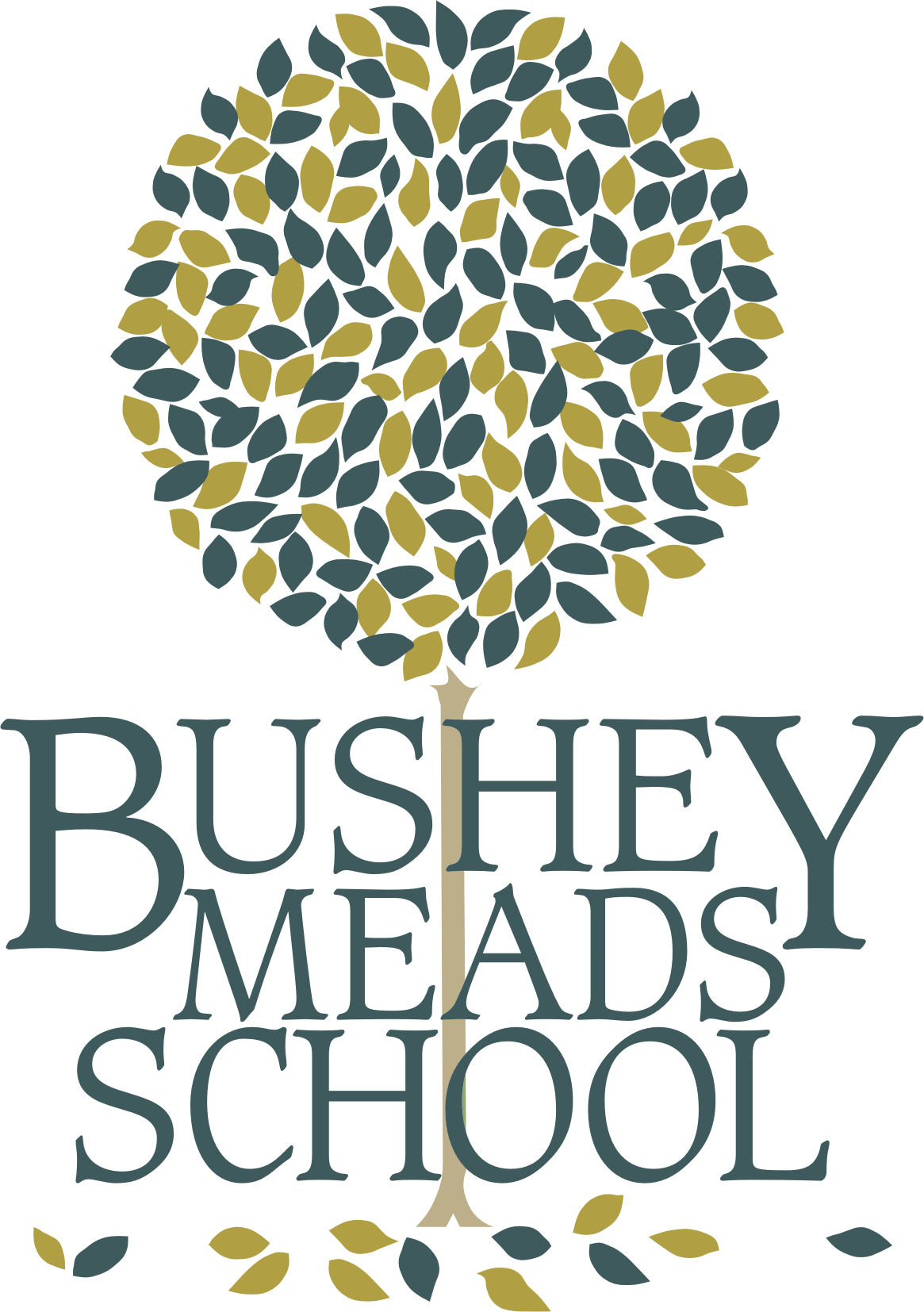 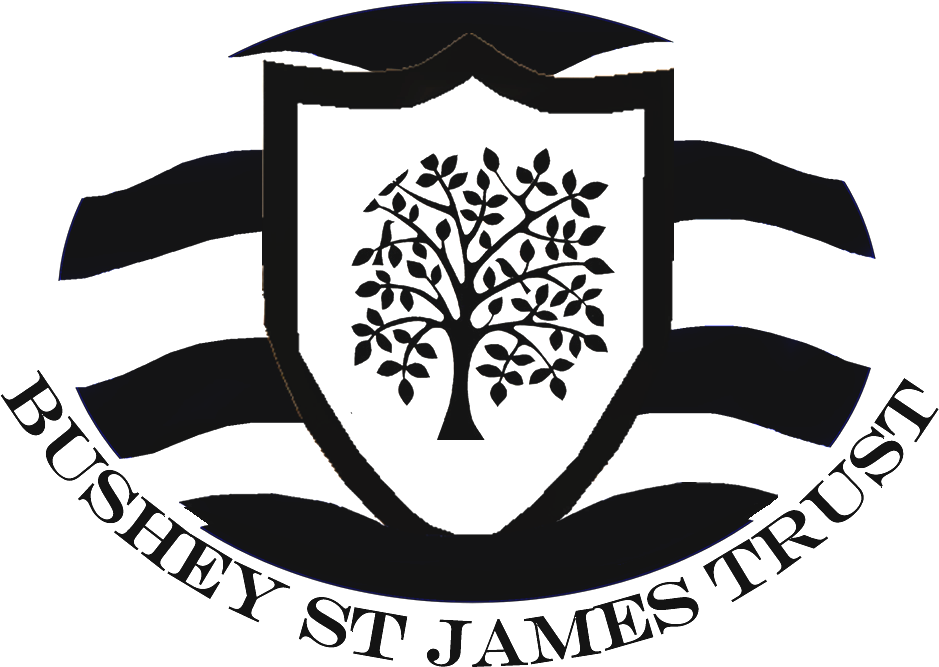 Job Description – Learning AssistantSeptember 2019Post TitleLearning AssistantPurposeTo assist in the support and inclusion of students with special educational needs/diverse learning needs/physical impairment, within a mainstream schoolTo maximise the inclusion in and experience of learning activities for these students within the mainstream curriculum, and to promote and encourage independence, by liaising with teaching staff and other members of the learning support teamsReporting toLearning Support Coordinator/SENDCoLiaising withGovernors, Executive Principal/Senior Leadership Team, teaching and support staff, LA representatives, external agencies, students and parentsWorking Time33.00 hours per week Monday to Friday, (exclusive of unpaid breaks)8.15am to 3.20pm inclusive of breaksTerm time + 1 week to include 5 INSET daysSalary/GradeAPT&C Point 5 + Fringe (FTE £18,795p.a. + £874p.a.) paid pro-rata for hours workedDisclosure Barring ServiceEnhancedMAIN (CORE) DUTIESMAIN (CORE) DUTIESOperational,  Strategic Planning:To develop an understanding of the specific needs of the students to be supported and to develop a knowledge of the wide range of learning support methodsTo establish a supportive relationship with the students concerned and encourage their acceptance and inclusion, developing methods of promoting/reinforcing their self-esteemTo provide regular feedback regarding students’ progress to line managers and teaching staffTo act as a Pupil Advocate for a group of SEND students, communicating with parents or carers when neededTo assist with personal care duties for students with special educational needs/diverse learning needs/physical impairment** once training has been given and if happy to take partCurriculum Provision and Development:To assist teaching staff in offering a broad, balanced, relevant and differentiated curriculum to these students and help them to learn as effectively as possible, both in group situations and on their own, while supporting the requirements of the national curriculum and the lesson aims of the teacherTo be available if required to accompany SEND students on school tripsStaff Development:To take part in the school’s staff development programme by participating in arrangements for further training and professional developmentTo work as a member of a designated team and to contribute positively to effective working relations within the schoolTo engage actively in the Performance Appraisal Review processTo attend relevant in-service training and regular learning support meetingsStandards and quality assurance:Support the aims and ethos of the schoolSet a good example in terms of dress, punctuality and attendanceFollow and uphold school policiesParticipate in staff trainingDevelop links with the Governors, Hertfordshire Education Authority and neighbouring schools Management Information:To act as Pupil Passport link and to participate in Pupil Passport reviews with specific SEND students on an annual basisMonitor and record their progress by liaising with teaching staff, other Learning Assistants (and outside agencies when appropriate) and to foster links between home and schoolCommunication:To communicate effectively with the parents or carers of students as appropriateWhere appropriate, to communicate and co-operate with persons or bodies outside the schoolTo follow agreed policies for communications in the schoolAttend meetings as required To prepare and provide reports as requiredTo be aware of in-school procedures and confidential issues and to keep confidences appropriatelyMarketing and Liaison:To take part in marketing and liaison activities such as Open Evenings, Parents’ Evenings and liaison events with partner schools as requiredTo contribute to the development of effective subject links with external agencies as requiredManagement of Resources:To contribute to the process of the ordering and allocation of equipment and materialsTo assist the Head of Faculty to identify resource needs and to contribute to the efficient and effective use of resourcesTo co-operate with other staff to ensure a sharing and effective usage of resources to the benefit of the school, faculty and the studentsOther Specific Duties:Other Specific Duties:to play a full part in the life of the school community, to support its Strategic Commitment, Purpose and Intent and to encourage staff and students to follow this exampleto promote actively the school’s policiesto continue personal, professional developmentto actively engage in the school’s self-review and evaluation processesto actively engage in the school’s Appraisal of Performance processesto comply with the school’s Health and Safety Policy and undertake risk assessments as appropriateto attend meetings as determined in the meetings policy and as directed by the Executive Principalto comply with the school’s procedures concerning safeguarding and to ensure that training is accessedto play a full part in the life of the school community, to support its Strategic Commitment, Purpose and Intent and to encourage staff and students to follow this exampleto promote actively the school’s policiesto continue personal, professional developmentto actively engage in the school’s self-review and evaluation processesto actively engage in the school’s Appraisal of Performance processesto comply with the school’s Health and Safety Policy and undertake risk assessments as appropriateto attend meetings as determined in the meetings policy and as directed by the Executive Principalto comply with the school’s procedures concerning safeguarding and to ensure that training is accessedAll support staff may be required, from time to time, to work as directed by the Executive Principal to provide cover for administrative functions within the school.  This may include exam invigilation, student supervision and other duties not normally detailed elsewhere within their job description.All support staff may be required, from time to time, to work as directed by the Executive Principal to provide cover for administrative functions within the school.  This may include exam invigilation, student supervision and other duties not normally detailed elsewhere within their job description.